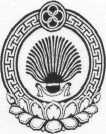 ХАЛЬМГ ТАҢҺЧИН                  НАРТА СЕЛӘНӘ МУНИЦИПАЛЬН                БҮРДӘЦИН             АДМИНИСТРАЦАДМИНИСТРАЦИЯ НАРТИНСКОГО СЕЛЬСКОГО МУНИЦИПАЛЬНОГО ОБРАЗОВАНИЯ РЕСПУБЛИКИ КАЛМЫКИЯ359033, Республика Калмыкия, Приютненский район, п. Нарта, ул. Ленина,16                             (84736) 9-7-1-82, e-mail: smo.narta@inbox.ru                                                 ПОСТАНОВЛЕНИЕ № 1«06» марта 2017 г      Об утверждении требований к Порядку разработки и принятия правовых                                                 актов о нормировании в сфере закупок для обеспечения муниципальных нужд  Нартинского сельского муниципального образования Республики Калмыкия, содержанию указанных актов и обеспечению их исполнения  Во исполнение части 4 статьи 19 Федерального закона от 5 апреля 2013 г. N 44-ФЗ "О контрактной системе в сфере закупок товаров, работ, услуг для обеспечения государственных и муниципальных нужд", в соответствии с постановлением Правительства Российской Федерации от 18 мая 2015 года № 476 «Об утверждении общих требований к порядку разработки и принятия правовых актов о нормировании в сфере закупок, содержанию указанных актов и обеспечению их исполнения» Утвердить прилагаемые требования к порядку разработки и принятия правовых актов о нормировании в сфере закупок для обеспечения муниципальных нужд Нартинского сельского муниципального образования Республики Калмыкия, содержанию указанных актов и обеспечению их исполнения.        2. Настоящее постановление разместить на официальном сайте Приютненского  района в сети Интернет: http://priutnoe.rk08.ru  3.  Настоящее постановление вступает в силу с момента его подписания.Глава СМО  ___________________ А.А. МанджиевПриложение к постановлению администрации от «06» марта 2017 г. № 1ТРЕБОВАНИЯк порядку разработки и принятия правовых актов  о нормировании в сфере закупок для обеспечения муниципальных нужд Нартинского сельского муниципального образования Республики Калмыкия, содержанию указанных актов и обеспечению их исполнения 1. Настоящий документ определяет требования к порядку разработки и принятия, содержанию, обеспечению исполнения следующих правовых актов:а) Администрации Нартинского сельского муниципального образования Республики Калмыкия, утверждающей:правила определения нормативных затрат на обеспечение функций муниципальных органов Нартинского сельского муниципального образования Республики Калмыкия (включая структурные подразделения) (далее - нормативные затраты);правила определения требований к отдельным видам товаров, работ, услуг (в том числе предельные цены товаров, работ, услуг), закупаемым для обеспечения муниципальных нужд Нартинского сельского муниципального образования Республики Калмыкия;б) муниципальных органов Нартинского сельского муниципального образования Республики Калмыкия, утверждающих:нормативные затраты;требования к отдельным видам товаров, работ, услуг (в том числе предельные цены товаров, работ, услуг), закупаемым Администрацией Нартинского сельского муниципального образования Республики Калмыкия, его структурными подразделениями.Под муниципальными органами Нартинского сельского муниципального образования Республики Калмыкия в настоящем документе понимаются главные распорядители средств бюджета Нартинского сельского муниципального образования Республики Калмыкия.2. Правовые акты, указанные в подпункте «а» пункта 1 настоящего документа, разрабатываются Администрацией Нартинского сельского муниципального образования Республики Калмыкия в форме проектов постановлений администрации Нартинского сельского муниципального образования Республики Калмыкия.3. Правовые акты, указанные в подпункте «б» пункта 1 настоящего документа, разрабатываются в форме проектов правовых актов руководителей муниципальных органов Нартинского сельского муниципального образования Республики Калмыкия (далее – муниципальные органы). 4. Для проведения обсуждения в целях общественного контроля проектов правовых актов, указанных в пункте 1 настоящего документа, в соответствии с пунктом 6 общих требований к порядку разработки и принятия правовых актов о нормировании в сфере закупок, содержанию указанных актов и обеспечению их исполнения, утвержденных постановлением Правительства Российской Федерации от 18 мая 2015 г. N 476 "Об утверждении общих требований к порядку разработки и принятия правовых актов о нормировании в сфере закупок, содержанию указанных актов и обеспечению их исполнения" (далее соответственно - общие требования, обсуждение в целях общественного контроля), муниципальные органы размещают разработанные ими проекты указанных правовых актов и пояснительные записки к ним в единой информационной системе в сфере закупок.5. Срок проведения обсуждения в целях общественного контроля устанавливается муниципальными органами и не может быть менее 7 календарных дней со дня размещения проектов правовых актов, указанных в пункте 1 настоящего документа, в единой информационной системе в сфере закупок.6. Муниципальные органы рассматривают предложения общественных объединений, юридических и физических лиц, поступившие в электронной или письменной форме в срок, установленный указанными органами с учетом положений пункта 6 настоящего документа, в соответствии с законодательством Российской Федерации о порядке рассмотрения обращений граждан.7. Муниципальные органы не позднее 3 рабочих дней со дня рассмотрения предложений общественных объединений, юридических и физических лиц размещают эти предложения и ответы на них в установленном порядке в единой информационной системе в сфере закупок.8. По результатам обсуждения в целях общественного контроля  муниципальные органы при необходимости принимают решения о внесении изменений в проекты правовых актов, указанных в пункте 1 настоящего документа, с учетом предложений общественных объединений, юридических и физических лиц и о рассмотрении указанных в абзаце третьем подпункта «а» и абзаце третьем подпункта «б» пункта 1 настоящего документа проектов правовых актов на заседаниях общественного совета при Администрации Нартинского сельского муниципального образования Республики Калмыкия в соответствии с пунктом 3 общих требований (далее - общественный совет).9. По результатам рассмотрения проектов правовых актов, указанных в абзаце третьем подпункта «а» и абзаце третьем подпункта «б» пункта 1 настоящего документа, общественный совет принимает одно из следующих решений:а) о необходимости доработки проекта правового акта;б) о возможности принятия правового акта.10. Решение, принятое общественным советом, оформляется протоколом, подписываемым всеми его членами, который не позднее 3 рабочих дней со дня принятия соответствующего решения размещается муниципальным органом в установленном порядке в единой информационной системе в сфере закупок.11. Муниципальные органы принимают правовые акты, указанные в подпункте «б» пункта 1 настоящего документа, в 10-дневный срок со дня утверждения правовых актов, указанных в подпункте «а» пункта 1 настоящего документа. При обосновании объекта и (или) объектов закупки учитываются изменения, внесенные в правовые акты, указанные в абзаце втором подпункта «б» пункта 1 настоящего документа, до представления субъектами бюджетного планирования распределения бюджетных ассигнований в порядке, установленном финансовым органом.12. Правовые акты, предусмотренные подпунктом «б» пункта 1 настоящего документа, пересматриваются муниципальными органами не реже одного раза в год.13. В случае принятия решения, указанного в подпункте «а» пункта 9 настоящего документа, Администрация Нартинского сельского муниципального образования Республики Калмыкия утверждает правовые акты, указанные в абзаце третьем подпункта «а» пункта 1, муниципальные органы утверждают правовые акты, указанные в абзаце третьем подпункта «б» пункта 1 настоящего документа, после их доработки в соответствии с решениями, принятыми общественным советом.14. Муниципальные органы в течение 7 рабочих дней со дня принятия правовых актов, указанных пункте 1 настоящего документа, размещают эти правовые акты в установленном порядке в единой информационной системе в сфере закупок.15. Внесение изменений в правовые акты, указанные в подпункте «б» пункта 1 настоящего документа, осуществляется в порядке, установленном для их принятия.16. Постановление Администрации Нартинского сельского муниципального образования Республики Калмыкия, утверждающее правила определения требований к отдельным видам товаров, работ, услуг (в том числе предельные цены товаров, работ, услуг), закупаемым для обеспечения муниципальных нужд Нартинского сельского муниципального образования Республики Калмыкия, должно определять:а) порядок определения значений характеристик (свойств) отдельных видов товаров, работ, услуг (в том числе предельных цен товаров, работ, услуг), включенных в утвержденный Администрацией Нартинского сельского муниципального образования Республики Калмыкия перечень отдельных видов товаров, работ, услуг;б) порядок отбора отдельных видов товаров, работ, услуг (в том числе предельных цен товаров, работ, услуг), закупаемых самим муниципальным органом, его структурными подразделениями и подведомственными казенными учреждениями и бюджетными учреждениями (далее - ведомственный перечень);в) форму ведомственного перечня.17. Постановление Администрации Нартинского сельского муниципального образования Республики Калмыкия, утверждающее правила определения нормативных затрат, должно определять:а) порядок расчета нормативных затрат, в том числе формулы расчета;б) обязанность муниципальных органов, определить порядок расчета нормативных затрат, для которых порядок расчета не определен Администрацией Нартинского сельского муниципального образования Республики Калмыкия;в) требование об определении муниципальными органами, нормативов количества и (или) цены товаров, работ, услуг, в том числе сгруппированных по должностям работников и (или) категориям должностей работников.18. Правовые акты  муниципальных органов, утверждающие требования к отдельным видам товаров, работ, услуг, закупаемым самим  муниципальным органом и его структурными подразделениями должен содержать следующие сведения:а) наименования заказчиков (подразделений заказчиков), в отношении которых устанавливаются требования к отдельным видам товаров, работ, услуг (в том числе предельные цены товаров, работ, услуг);б) перечень отдельных видов товаров, работ, услуг с указанием характеристик (свойств) и их значений.19. Муниципальные органы разрабатывают и утверждают индивидуальные, установленные для каждого работника, и (или) коллективные, установленные для нескольких работников, нормативы количества и (или) цены товаров, работ, услуг.        20. Правовые акты муниципальных органов, утверждающие нормативные затраты, должны определять:а) порядок расчета нормативных затрат, для которых правилами определения нормативных затрат не установлен порядок расчета;б) нормативы количества и (или) цены товаров, работ, услуг, в том числе сгруппированные по должностям работников и (или) категориям должностей работников.21. Правовые акты, указанные в подпункте «б» пункта 1 настоящего документа, могут устанавливать требования к отдельным видам товаров, работ, услуг, закупаемым одним или несколькими заказчиками, и (или) нормативные затраты на обеспечение функций муниципального органа и (или) одного или нескольких его структурных подразделений.22. Требования к отдельным видам товаров, работ, услуг и нормативные затраты применяются для обоснования объекта и (или) объектов закупки соответствующего заказчика.